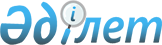 "Мал шаруашылығы саласындағы бюджеттік субсидиялар нормативтерін және көлемдерін бекіту туралы" Ақмола облысы әкімдігінің 2017 жылғы 28 сәуірдегі № А-4/174 қаулысына өзгеріс енгізу туралы
					
			Күшін жойған
			
			
		
					Ақмола облысы әкімдігінің 2017 жылғы 25 желтоқсандағы № А-1/598 қаулысы. Ақмола облысының Әділет департаментінде 2017 жылғы 26 желтоқсанда № 6251 болып тіркелді. Күші жойылды - Ақмола облысы әкімдігінің 2018 жылғы 30 қаңтардағы № А-2/49 қаулысымен
      Ескерту. Күші жойылды - Ақмола облысы әкімдігінің 30.01.2018 № А-2/49 (ресми жарияланған күнінен бастап қолданысқа енгізіледі) қаулысымен.

      РҚАО-ның ескертпесі.

      Құжаттың мәтінінде түпнұсқаның пунктуациясы мен орфографиясы сақталған.
      "Асыл тұқымды мал шаруашылығын дамытуды, мал шаруашылығының өнімділігін және өнім сапасын арттыруды субсидиялау қағидаларын бекіту туралы" Қазақстан Республикасы Премьер-Министрінің орынбасары - Қазақстан Республикасы Ауыл шаруашылығы министрінің 2017 жылғы 27 қаңтардағы № 30 бұйрығына (Нормативтік құқықтық актілерді мемлекеттік тіркеу тізілімінде № 14813 болып тіркелген) сәйкес, Ақмола облысының әкімдігі ҚАУЛЫ ЕТЕДІ:
      1. "Мал шаруашылығы саласындағы бюджеттік субсидиялар нормативтерін және көлемдерін бекіту туралы" Ақмола облысы әкімдігінің 2017 жылғы 28 сәуірдегі № А-4/174 қаулысына (Нормативтік құқықтық актілерді мемлекеттік тіркеу тізілімінде № 5944 болып тіркелген, Қазақстан Республикасы нормативтік құқықтық актілерінің эталондық бақылау банкінде электрондық түрде 2017 жылғы 11 мамырда жарияланған) келесі өзгеріс енгізілсін:
      жоғарыда көрсетілген қаулының 2-қосымшасы осы қаулының қосымшасына сәйкес жаңа редакцияда жазылсын.
      2. Осы қаулы Ақмола облысының Әділет департаментінде мемлекеттік тіркелген күнінен бастап күшіне енеді және ресми жарияланған күнінен бастап қолданысқа енгізіледі. Асыл тұқымды мал шаруашылығын дамытуды субсидиялау бағыттары бойынша субсидиялар көлемдері
					© 2012. Қазақстан Республикасы Әділет министрлігінің «Қазақстан Республикасының Заңнама және құқықтық ақпарат институты» ШЖҚ РМК
				
      Облыс әкімі

М.Мырзалин
Ақмола облысы әкімдігінің
2017 жылғы 25 желтоқсандағы
№ А-1/598 қаулысына
қосымшаАқмола облысы әкімдігінің
2017 жылғы 28 сәуірдегі
№ А-4/174 қаулысына
2-қосымша
№
Субсидиялау бағыты
Өлшем бірлігі
Субсидиялаудың көлемі
Субсидиялаудың сомасы, мың теңге
Етті мал шаруашылығы
Етті мал шаруашылығы
Етті мал шаруашылығы
Етті мал шаруашылығы
Етті мал шаруашылығы
1.
Асыл тұқымдық және селекциялық жұмыс жүргізу
Асыл тұқымдық және селекциялық жұмыс жүргізу
Асыл тұқымдық және селекциялық жұмыс жүргізу
Асыл тұқымдық және селекциялық жұмыс жүргізу
1.1
Тауарлы аналық бас
Тауарлы аналық бас
Тауарлы аналық бас
Тауарлы аналық бас
1)
Базалық норматив
бас
59 467
594 670,0
2)
Қосымша норматив
Қосымша норматив
Қосымша норматив
Қосымша норматив
2)
80%-дан бастап (қоса алғанда) төл беру шығымы
бас
19 251
154 008,0
2)
60%-дан бастап (қоса алғанда) төл беру шығымы
бас
7 475
44 850,0
1.2
Асыл тұқымды аналық бас
Асыл тұқымды аналық бас
Асыл тұқымды аналық бас
Асыл тұқымды аналық бас
1)
Базалық норматив
бас
17 319
173 190,0
2)
Қосымша норматив
Қосымша норматив
Қосымша норматив
Қосымша норматив
2)
80%-дан бастап (қоса алғанда) төл беру шығымы
бас
4 126
82 520,0
2)
70%-дан бастап (қоса алғанда) төл беру шығымы
бас
3 088
46 320,0
2.
Асыл тұқымды ірі қара мал сатып алу
бас
2 254
332 237,955
Барлығы
Барлығы
Барлығы
Барлығы
1 427 795,955
Сүтті және сүтті-етті мал шаруашылығы
Сүтті және сүтті-етті мал шаруашылығы
Сүтті және сүтті-етті мал шаруашылығы
Сүтті және сүтті-етті мал шаруашылығы
Сүтті және сүтті-етті мал шаруашылығы
1.
Селекциялық және асыл тұқымдық жұмыс жүргізу
Селекциялық және асыл тұқымдық жұмыс жүргізу
Селекциялық және асыл тұқымдық жұмыс жүргізу
Селекциялық және асыл тұқымдық жұмыс жүргізу
1.1
Асыл тұқымды аналық бас
Асыл тұқымды аналық бас
Асыл тұқымды аналық бас
Асыл тұқымды аналық бас
1)
Базалық норматив
бас
6 862
68 620,0
2)
Қосымша норматив
Қосымша норматив
Қосымша норматив
Қосымша норматив
2)
70%-дан бастап (қоса алғанда) төл беру шығымы
бас
2 360
47 200,0
2)
60%-дан бастап (қоса алғанда) төл беру шығымы
бас
772
11 580,0
2.
Асыл тұқымды ірі қара мал сатып алу
Асыл тұқымды ірі қара мал сатып алу
Асыл тұқымды ірі қара мал сатып алу
Асыл тұқымды ірі қара мал сатып алу
1)
отандық шаруашылықтардың асыл тұқымды ірі қара малы
бас
382
63 527,196
2)
импортталған асыл тұқымды ірі қара мал
импортталған асыл тұқымды ірі қара мал
импортталған асыл тұқымды ірі қара мал
импортталған асыл тұқымды ірі қара мал
2)
Еуропа және ТМД елдерінен
бас
491
73 650,0
Барлығы
Барлығы
Барлығы
Барлығы
264 577,196
Мал шаруашылығы
Мал шаруашылығы
Мал шаруашылығы
Мал шаруашылығы
Мал шаруашылығы
1.
Жеке қосалқы шаруашылықтарда және ауыл шаруашылығы кооперативтерінде сондай-ақ, қойдың қаракөл тұқымдарын өсірумен айналысатын шаруа (фермер) қожалықтарында ірі қара малдың аналық басын қолдан ұрықтандыруды ұйымдастыру
бас
4 869
19 977,507
2.
Қоғамдық және тауарлы табындарда етті, сүтті және сүтті-етті тұқымдардың асыл тұқымды тұқымдық бұқаларын күтіп-бағу 
бас
361
36 100,0
Барлығы
Барлығы
Барлығы
Барлығы
56 077,507
Етті құс шаруашылығы
Етті құс шаруашылығы
Етті құс шаруашылығы
Етті құс шаруашылығы
Етті құс шаруашылығы
1.
Отандық және шетелдік шаруашылықтардан ата-енелік/ата-тектік нысандағы етті бағыттағы асыл тұқымды тәуліктік балапан сатып алу
бас
129 768
77 860,8
Барлығы
Барлығы
Барлығы
Барлығы
77 860,8
Қой шаруашылығы
Қой шаруашылығы
Қой шаруашылығы
Қой шаруашылығы
Қой шаруашылығы
1.
Селекциялық және асыл тұқымдық жұмыс жүргізу
Селекциялық және асыл тұқымдық жұмыс жүргізу
Селекциялық және асыл тұқымдық жұмыс жүргізу
Селекциялық және асыл тұқымдық жұмыс жүргізу
1)
тауарлы қойлардың аналық басы
бас
4 936
7 404,0
2.
Асыл тұқымды қойлар сатып алу
Асыл тұқымды қойлар сатып алу
Асыл тұқымды қойлар сатып алу
Асыл тұқымды қойлар сатып алу
1)
тұсақтар 
бас
102
816,0
2)
тұқымдық қошқарлар
бас
110
1 894,5
Барлығы
Барлығы
Барлығы
Барлығы
10 114,5
Жылқы шаруашылығы
Жылқы шаруашылығы
Жылқы шаруашылығы
Жылқы шаруашылығы
Жылқы шаруашылығы
1.
Асыл тұқымды айғырлар сатып алу
бас
27
2 700,0
Барлығы
Барлығы
Барлығы
Барлығы
2 700,0
Ешкі шаруашылығы
Ешкі шаруашылығы
Ешкі шаруашылығы
Ешкі шаруашылығы
Ешкі шаруашылығы
1.
Асыл тұқымды мал сатып алу
бас
334
22 378,0
Барлығы
Барлығы
Барлығы
Барлығы
22 378,0
Жиыны
Жиыны
Жиыны
Жиыны
1 861 503,958